Zajęcia rewalidacyjne o charakterze usprawniania ruchowego-03.06.2020Temat: Ćwiczenia kształtujące wytrzymałość.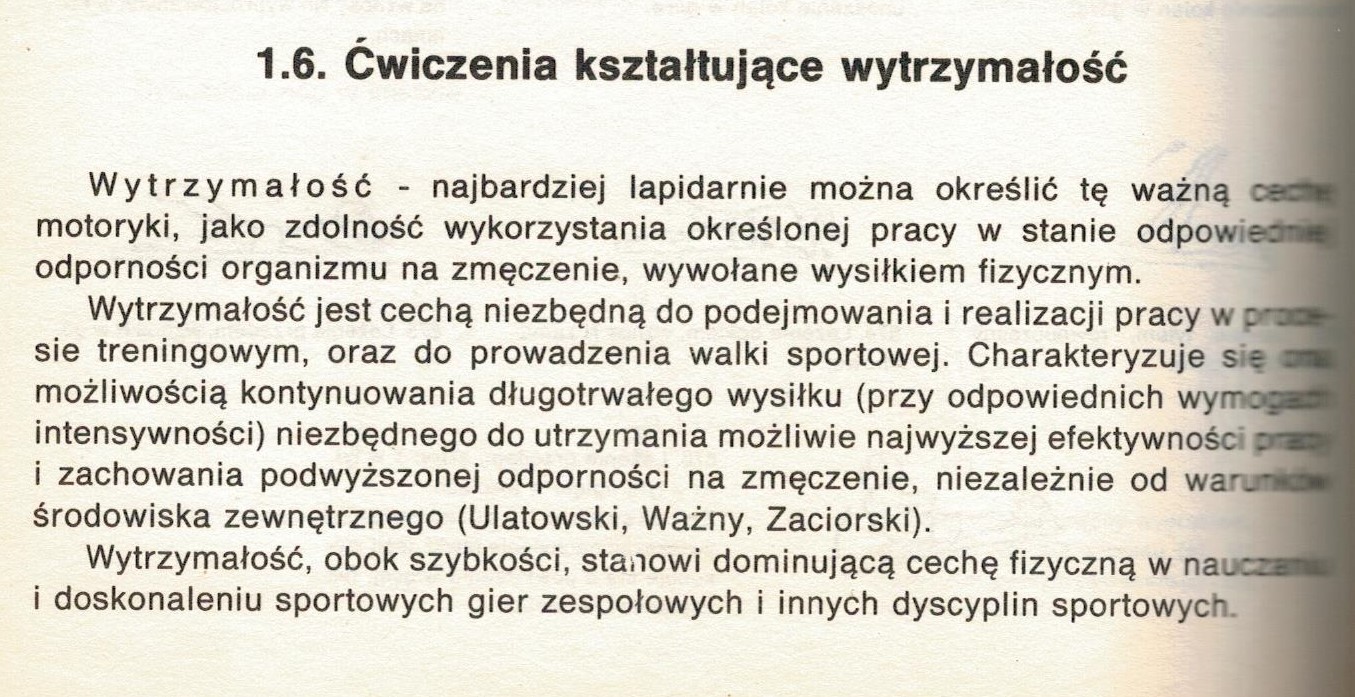 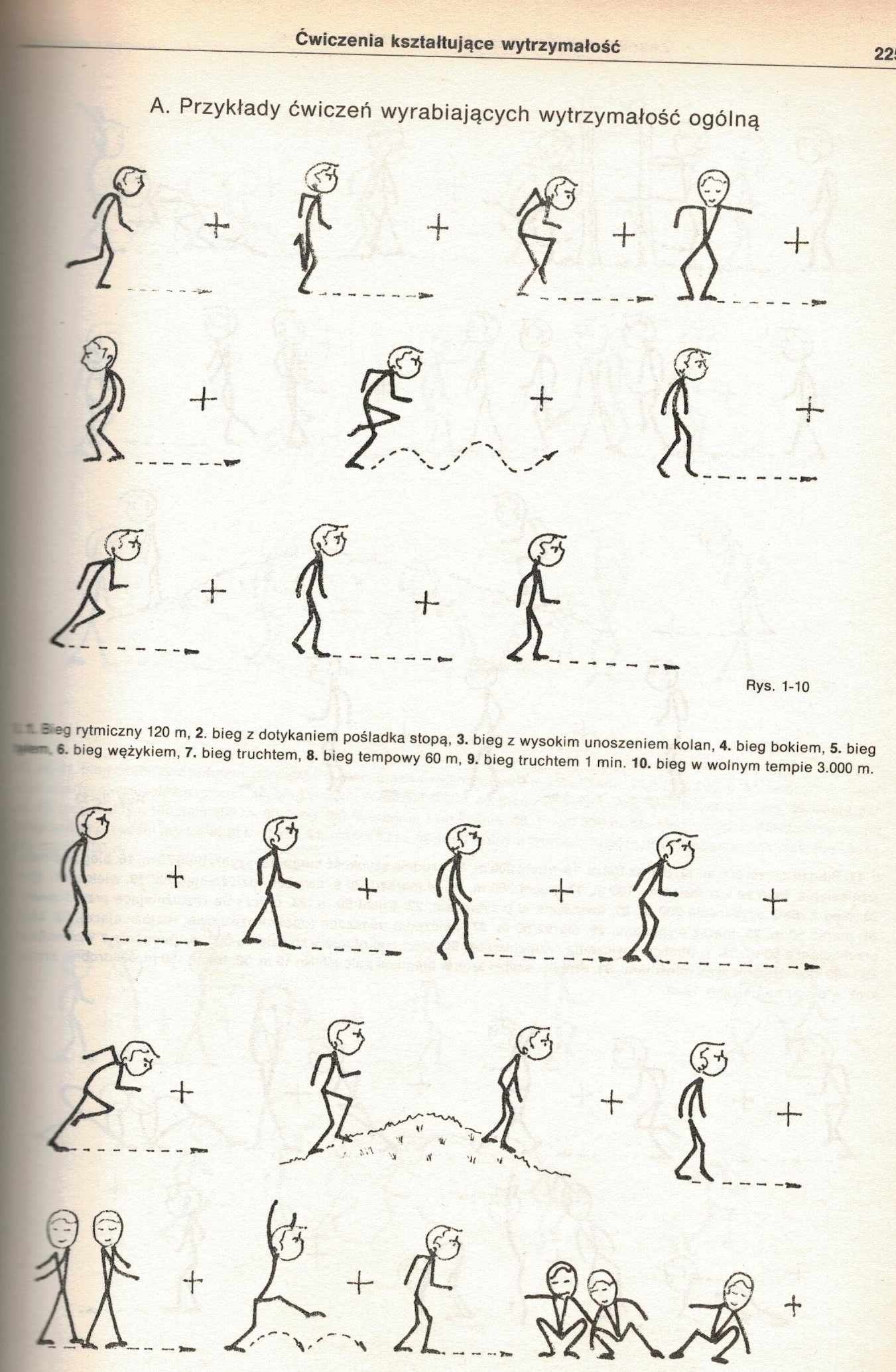 